Информация об обеспечении безопасности жизни и здоровья учащихся и сотрудников в процессе образовательной деятельностив МБОУ Жуковской СОШ №2 им.Е.П.НовиковаКомплексная безопасность образовательного учреждения – это совокупность мер и мероприятий образовательного учреждения, осуществляемых во взаимодействии с органами местного самоуправления правоохранительными структурами, другими вспомогательными службами и общественными организациями, обеспечения его безопасного функционирования, а также готовности сотрудников и учащихся к рациональным действиям в чрезвычайных ситуациях.Безопасность школы является приоритетной в деятельности администрации школы и педагогического коллектива. Объектом этой деятельности являются: охрана труда, правила техники безопасности, гражданская оборона, меры по предупреждению террористических актов и контроля соблюдения требований охраны труда. Безопасность школы включает все виды безопасности, в том числе: пожарную, электрическую, взрывоопасность, опасность, связанную с техническим состоянием среды обитания.Цель: обеспечение безопасности обучающихся и работников школы во время их трудовой и учебной деятельности путём повышения безопасности жизнедеятельности. 	Работа по безопасности осуществляется  в следующих направлениях:  – защита здоровья и сохранение жизни; – соблюдение техники безопасности учащимися и работниками школы. Исходя из  направлений, решались следующие задачи:  – обеспечение выполнения правовых актов и нормативно-технических документов по созданию здоровых и безопасных условий труда в образовательном процессе; – организация и проведение профилактической работы по предупреждению травматизма на занятиях и внеурочное время; – выполнение плана совместно с профсоюзным комитетом по учреждению условий охраны труда, предупреждению детского, производственного травматизма и профессиональных заболеваний; Реализация этих задач осуществлялась: - издан приказ в начале учебного года от 01.09.2018г.№ 262  «О назначении ответственных лиц за организацию безопасной работы»; - все работники ознакомлены с должностными инструкциями по охране труда работников школы, с необходимой документацией; - составлены планы работы по профилактике детского травматизма и дорожно-транспортных происшествий, по пожарной безопасности;Учебные кабинеты укомплектованы средствами первой помощи, аптечками и средствами индивидуальной защиты в условиях чрезвычайных ситуаций (повязки),  произведена смена мебели. Кабинет информатики и информационных технологий  оснащены в достаточном количестве по числу компьютеров компьютерными столами и офисными креслами. В школе в основном благоприятный фон для обучения, расписание учебных занятий нормализовано, соблюдается перерыв между основными и факультативными занятиями, чередование более трудных и легких уроков. Учителя, классные руководители проводят тщательную работу над созданием соответствующего психологического климата на уроке, во внеурочной деятельности (доброжелательность, радость познания, положительные общие эмоции). В целях обеспечения электробезопасности:Электрощитовая школы, электрощиты освещения на этажах, электрическое оборудование в помещениях школы проверялись на соответствие требованиям электробезопасности – заместителем  директора по АХЧ еженедельно. Все электрощитовые закрыты на замки. В школе по мере поступления заменяются электросветильники. Согласно графику  проводится проверка электрощитовой, проводится  проверка сопротивления изоляции электросети и заземления оборудования, содержатся в исправном состоянии электророзетки, электровыключатели. Произведена замена трансформаторов тока.Практические мероприятия по предотвращению актов терроризма в образовательном учреждении и на его территории:-  подсобные помещения содержатся в порядке;- контролируется выдача ключей от учебных помещений педагогам и сдача ключей после окончания занятий;- в начале и конце учебного года согласно плану школы проводилась тренировочная эвакуация сотрудников, учащихся;- в здание ОУ существует пропускной режим:При входе в школу ежедневно дежурит администратор и классный руководитель дежурного класса.Родители учащихся пропускаются в школу на переменах или после занятий. Дежурный (из числа сотрудников школы) заносит данные о посетителе в журнал регистрации. Запрещен вход в школу любых посетителей, если они отказываются предъявить документы удостоверяющие личность и объяснить цель посещения.В школе разработан план эвакуации на случай пожара, угрозы взрыва, возникновения ЧС. К плану эвакуации разработаны инструкции персоналу, администрации и учителям. У директора школы есть инструкция по обеспечению безопасности и антитеррористической защищённости сотрудников и детей в условия повседневной деятельности и памятка директору по мерам защиты детей и сотрудников. Здание школы оснащено тревожной кнопкой, кнопкой вызова вневедомственной охраны, а также системой противопожарной сигнализации.Согласно плану работы по охране труда были проведены следующие мероприятия:1. Подготовка школы к новому учебному году. Проверка исправности инженерно-технических коммуникаций, оборудования и принятие мер по приведению их в соответствие с действующими стандартами, правилами и нормами по охране труда. 2. Подписание акта о приемке школы 3. Утверждение должностных обязанностей по обеспечению безопасности жизнедеятельности для педагогического коллектива и инструкции по охране труда для работников школы.4. Назначение приказом ответственных лиц за соблюдением требований охраны труда в учебных кабинетах, мастерских, спортзале и т.п., а также во всех подсобных помещениях .5. Проведение родительского собрания и педагогического совета по рассмотрению перспективных вопросов обеспечения безопасности жизнедеятельности работников, учащихся; принятие программы практических мер по улучшению и оздоровлению условий образовательного процесса. 6. Обеспечение выполнения директивных и нормативных документов по охране труда, предписаний органов управления образованием, государственного надзора и технической инспекции труда (при наличии). 7. Обучение обслуживающего персонала охране труда по тех. минимуму.8. Обеспечение спец. одеждой обслуживающего персонала, рабочих .9. Контроль за исправностью оборудования в пищевом блоке, столовой. 10. Контроль за организацией питания, созданием условий для качественного приготовления пищи в столовой, буфете.11. Проверка наличия (обновление) инструкций по охране труда и наглядной агитации в кабинетах обслуживающего труда, химии, физики, информатики .12. Контроль за безопасностью используемых в образовательном процессе оборудования, приборов, технических и наглядных средств обучения.13. Паспортизация учебных кабинетов, мастерских, спортзала, а также подсобных помещений.14. Контроль за санитарно-гигиеническим состоянием учебных кабинетов, мастерских, спортзала, других помещений, а также столовой в соответствии с требованиями норм и правил безопасности жизнедеятельности 15. Разработка и периодический пересмотр инструкций по охране труда, а также разделов требований безопасности жизнедеятельности в методических указаниях по выполнению лабораторных и практических занятий.16. Обеспечение безопасности учащихся при организации экскурсий и других внешкольных мероприятий. 17. Включение в коллективный договор (соглашение) вопросов по охране труда. 18. Подведение итогов выполнения соглашения по охране труда.19. Проведение водного инструктажа по охране труда с вновь поступающими на работу лицами. Оформление проведения инструктажа в журнале 20. Инструктаж на рабочем месте с сотрудниками образовательного учреждения. Оформление проведения инструктажа в журнале 21. Инструктажи на рабочем месте (первичные и периодические) технического и обслуживающего персонала .23. Организовано питание школьников, в том числе для детей из малообеспеченных  семей.24. Обеспечено индивидуальное обучение больных детей на дому.25. Проведен анализ результатов заболеваемости учащихся 1-4 классов, 5-11-х классов по группам здоровья.26. Изучение вопросов охраны труда по программе курса ОБЖ в 5-11классах, 27. Инструктажи о правилах безопасности в кабинетах обслуживающего и технического труда, химии, физики, информатики .28. Обучение правилам дорожного движения, поведению на улице, на воде, пожарной безопасности. Организация и проведение конкурсов рисунков, викторин по данным вопросам. 29. С учениками 10 класса в мае 2017 года проводились 5-ти дневные сборы по основам военной службы.30. Систематически проводится профилактическая работа по искоренению вредных привычек у учащихся. В феврале 2018 года проведена школьная акция «Спорт как альтернатива пагубным привычкам».В школе осуществляется целенаправленное формирование культуры здоровья учащихся. Это целостный процесс, который охватывает и обучение, и развитие, и воспитание детей. Здоровую жизнь человека мы рассматриваем в единстве всех ее составляющих: психического, физического, социального и духовного здоровья. Только такой человек, здоровый телом и духом, гармонично развивающийся в здоровой социальной среде (которую мы и стараемся поддерживать в нашей школе), сможет противостоять роковым соблазнам современности: алкоголю, никотину, наркотикам, азартным играм.  На классных часах, на уроках физкультуры и на занятиях ОБЖ учащиеся приобретают знания о том, как сохранить свое здоровье и предупредить его нарушение; развивают умения и навыки безопасной, здоровой жизни; формируют навыки оказания первой медицинской помощи.  Проводятся общешкольные и классные мероприятия по формированию духовно-нравственных качеств личности (ответственности, честности, доброты, милосердия, трудолюбия, патриотизма, толерантности и т.д.); по формированию гуманистических ориентиров поведения, исключающих жестокость, насилие над личностью; по формированию устойчивого иммунитета и негативного отношения к табаку, алкоголю, наркотикам. На классных часах ведутся беседы о культуре поведения, питания, общения, быта, труда, отдыха и т.д. («Беседа о вкусной и здоровой пище»); воспитывается потребность в занятии физической культурой, закаливании и совершенствовании физических способностей и возможностей организма человека («Спорт здоровью очень нужен, мы со спортом очень дружим»).	   На уроках проводятся упражнения по снятию утомления, различные физкультминутки, элементы дыхательной гимнастики.В связи с ростом всеобщей напряжённости, сложности и неустроенности жизни общества, характерной чертой которого стал высокий уровень преступности, постоянно создающий угрозу для человека, его здоровья и имуществу, особую актуальность приобретает проблема обеспечения личной безопасности человека, как взрослого, так и ребёнка, подростка. Поэтому приоритетным направлением в работе в этом  учебном году  стало обучение подрастающего поколения методам обеспечения личной безопасности.           В школе  обеспечен температурный режим в соответствии с СанПиНами, работает система холодного и горячего водоснабжения, обеспечивающей необходимый санитарный и питьевой режим.В  школе ведётся большая работа по созданию безопасных условий сохранения жизни и здоровья учащихся и работников от возможных несчастных случаев, пожаров, аварий и других чрезвычайных ситуаций. Весь наш педагогический коллектив, конкретно каждый учитель на уроках и вне их является гарантом безопасности ребенка во время учебного процесса.Февраль 2018 года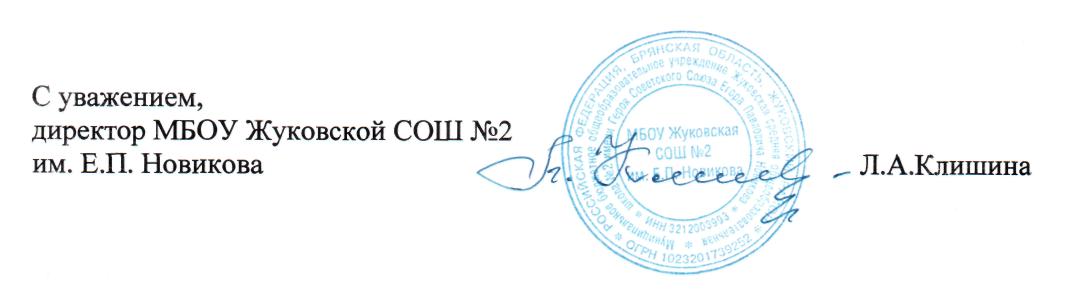 